ПИСМЕНА ВЕЖБА ИЗ СРПСКОГ ЈЕЗИКА ЗА ПРВИ РАЗРЕД – НАПРЕДНИ НИВОПоред сваког великог слова напиши одговарајуће мало: А ___          И ___         П ___       К ___          Б____        М ___       Ш ___         Х ___        Ћ ___        Т ____Поред сваког малог слова напиши одговарајуће велико:  н ____          о ____         з ____         в ____        л ____         љ ____      у _____        ј ____          р ____        е ____Поред сваког штампаног слова напиши одговарајуће писано:А ___          Р ____           Е ____           Н____         Ш ____     ј ____          е ____           у ____           т ____         и ___Напиши назив предмета испод слике  штампаним  словима: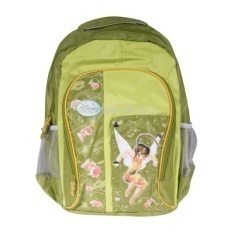 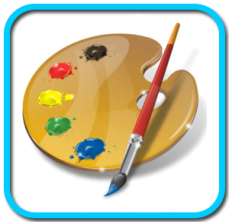 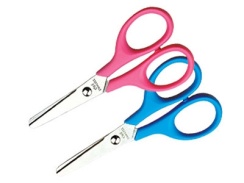 _____________           _____________             _______________Напиши по  једну реч на словоО _________________               Д ________________         Е _________________Напиши речи које на крају имају слово:р ________________               ћ ________________            ж _______________Напишите речи у којима је понуђено слово у средини:к _________________	о _________________             е ________________Састави линијама покидане речи:ПИ                                       ЛЕЈА                                        МАШУ                                      ЈЕВРА                                     ШИРШЕ                                      ТАНапиши правилно  следеће реченице .Пасимакост.           ___________   _______     ________ .Листјезелен.            _____________      _____      ____________.Састави једну реченицу о зими  ( или више ) и напиши је штампаним  словима:_______________________________________________________________________________________________________________________________________________________________________________________________________________Име ученика: __________________________